Application form and covered letter to be addressed as follows:The Pricing Committee chairpersonc/o Ms NM MpanzaDirector: Pharmaceutical Economic Evaluations DirectorateNational department HealthPrivate Bag X828, PRETORIA, 0001Applications must be emailed to sepupdates@health.gov.za and cc’d to Ntobeko.mpanza@health.gov.zaNB: During COV ID 19 lockdown, all Single Exit Price (SEP) related Submissions must be submitted electronically via email sepupdates@health.gov.za. No hard copy documents will be received during lockdown. Submissions lodged in terms of Section 36 of the Medicines and Related Substances Act are for approval by Minister of Health.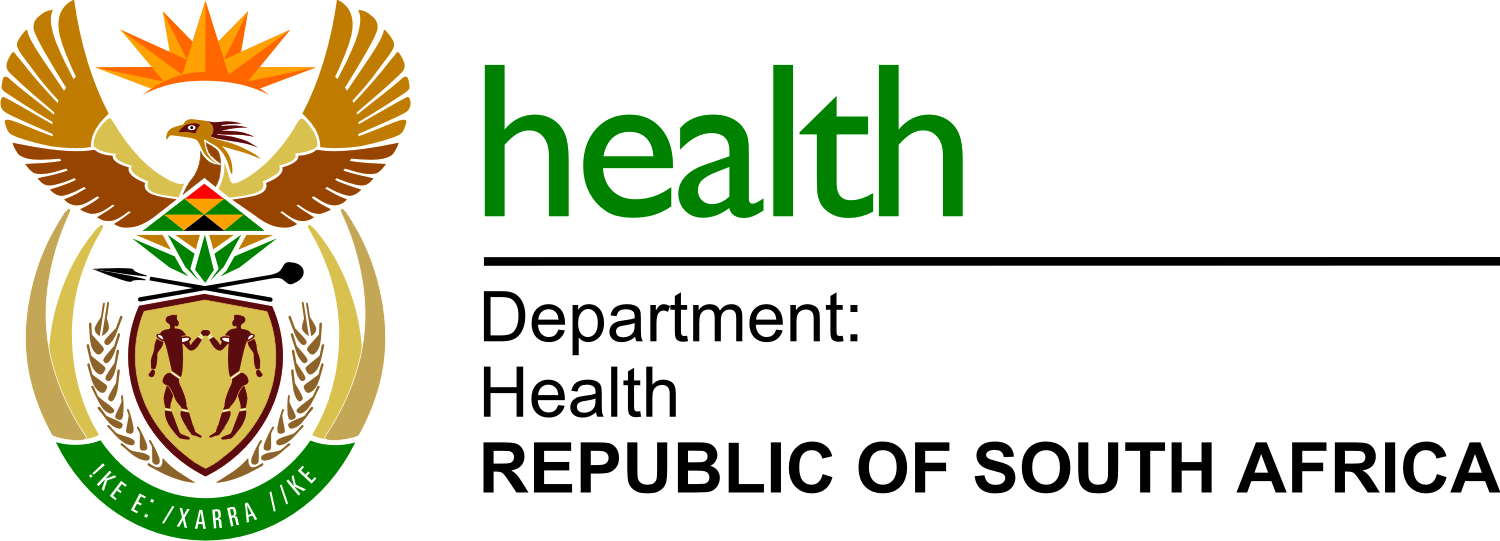 v2b 09.2021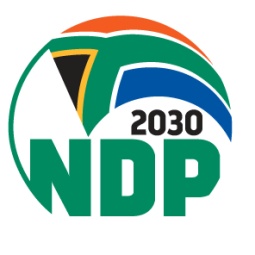 Private Bag X828, PRETORIA, 0001 Dr AB Xuma Building1112 Voortrekker Road, Pretoria Townlands 351-JR, PRETORIA, 0187 Tel (012) 395 8000, Fax (012) 395 8918Private Bag X828, PRETORIA, 0001 Dr AB Xuma Building1112 Voortrekker Road, Pretoria Townlands 351-JR, PRETORIA, 0187 Tel (012) 395 8000, Fax (012) 395 8918Private Bag X828, PRETORIA, 0001 Dr AB Xuma Building1112 Voortrekker Road, Pretoria Townlands 351-JR, PRETORIA, 0187 Tel (012) 395 8000, Fax (012) 395 8918Private Bag X828, PRETORIA, 0001 Dr AB Xuma Building1112 Voortrekker Road, Pretoria Townlands 351-JR, PRETORIA, 0187 Tel (012) 395 8000, Fax (012) 395 8918EXEMPTION REQUEST FORM SUBMITTED TO THE PRICING COMMITTEE IN TERMS OF SECTION 36(2) OF THE MEDICINES AND RELATED SUBSTANCES ACT 101 0F 1965, AS AMENDED EXEMPTION REQUEST FORM SUBMITTED TO THE PRICING COMMITTEE IN TERMS OF SECTION 36(2) OF THE MEDICINES AND RELATED SUBSTANCES ACT 101 0F 1965, AS AMENDED  NB: All exemption requests must be lodged by a company registered with the South African Health Product Regulatory Authority (SAHPRA) as the owner of the medicine(s) concerned. Where the medicine is not yet registered in South Africa, the applicant must have obtained a Section 21 permit from SAHPRA prior to submitting an exemption request. Should a Section 21 permit be unavailable, the applicant must provide reasons for lodging the application. The latter must be in a cover letter to be submitted together with this application form.*Competitor: For purposes of this submission the term competitor shall refer to all alternative medicines used for the indication specified under 2.5  NB: All exemption requests must be lodged by a company registered with the South African Health Product Regulatory Authority (SAHPRA) as the owner of the medicine(s) concerned. Where the medicine is not yet registered in South Africa, the applicant must have obtained a Section 21 permit from SAHPRA prior to submitting an exemption request. Should a Section 21 permit be unavailable, the applicant must provide reasons for lodging the application. The latter must be in a cover letter to be submitted together with this application form.*Competitor: For purposes of this submission the term competitor shall refer to all alternative medicines used for the indication specified under 2.5 APPLICANT DETAILSAPPLICANT DETAILSCompany name (Organization responsible for lodging the application)Company registration number (SAHPRA licence to be included)1.3  Physical Address1.4  Postal Address1.5   Telephone Number1.6  Facsimile1.7 Responsible Pharmacist (RP) Name 1.8  RP Mobile Number1.9  Representative Name / Contact person1.10  Representative / contact person email address / Telephone numberSUBMISSION DETAILSSUBMISSION DETAILSSUBMISSION DETAILSSUBMISSION DETAILSSUBMISSION DETAILSSUBMISSION DETAILSSUBMISSION DETAILSSUBMISSION DETAILSSUBMISSION DETAILSSUBMISSION DETAILS2.1 Applicable Section of the Medicines and Related Substances Act 101 of 1965, as amended for which an exemption is soughtPlease mark with an “X” where appropriatePlease mark with an “X” where appropriatePlease mark with an “X” where appropriatePlease mark with an “X” where appropriatePlease mark with an “X” where appropriatePlease mark with an “X” where appropriatePlease mark with an “X” where appropriatePlease mark with an “X” where appropriatePlease mark with an “X” where appropriate2.1 Applicable Section of the Medicines and Related Substances Act 101 of 1965, as amended for which an exemption is soughtSection 22GSection 18ASection 18ASection 18ASection 18ABoth Section 22G and 18ABoth Section 22G and 18ABoth Section 22G and 18ABoth Section 22G and 18A2.1 Applicable Section of the Medicines and Related Substances Act 101 of 1965, as amended for which an exemption is sought2.2 Description of the nature of    exemption sought (e.g. duration and number of patients to be covered in the exemption, should it be granted. Reasons for the exemption application  must be included in this section) 2.3 Registration status of affected medicine(s) and availability status in the public sector (Mark with an X where applicable) 2.3.1 Is the medicine registered 2.3.1 Is the medicine registered 2.3.1 Is the medicine registered 2.3.1 Is the medicine registeredYESYESYESYESNO2.3 Registration status of affected medicine(s) and availability status in the public sector (Mark with an X where applicable)2.3.2  The medicine is available in State facilities2.3.2  The medicine is available in State facilities2.3.2  The medicine is available in State facilities2.3.2  The medicine is available in State facilities2.4 Medicine(s) details Medicine Name Medicine Name Active Ingredient (s)Dosage FormDosage FormDosage FormDosage FormApplicant name responsible for the medicine ( must be registered with SAHPRA)Applicant name responsible for the medicine ( must be registered with SAHPRA)2.4 Medicine(s) details e.g. a) Item 1 e.g. a) Item 1 2.4 Medicine(s) details        b) Item 2        b) Item 2 2.4 Medicine(s) details        c) Etc.        c) Etc. 2.5 Medicine Indication(s) 2.6 Are there any alternative competitor medicines available in the South African market for the indication (s) listed under 2.5 above (Yes/No)*NB: If yes, attach an annexure / appendix with the list of competitor medicine(s) and their manufacturer(s)*NB: If yes, attach an annexure / appendix with the list of competitor medicine(s) and their manufacturer(s)*NB: If yes, attach an annexure / appendix with the list of competitor medicine(s) and their manufacturer(s)*NB: If yes, attach an annexure / appendix with the list of competitor medicine(s) and their manufacturer(s)*NB: If yes, attach an annexure / appendix with the list of competitor medicine(s) and their manufacturer(s)*NB: If yes, attach an annexure / appendix with the list of competitor medicine(s) and their manufacturer(s)*NB: If yes, attach an annexure / appendix with the list of competitor medicine(s) and their manufacturer(s)*NB: If yes, attach an annexure / appendix with the list of competitor medicine(s) and their manufacturer(s)*NB: If yes, attach an annexure / appendix with the list of competitor medicine(s) and their manufacturer(s)2.7 Proposed exemption / treatment duration (Commencement and end dates) 2.8 Number of patients involved and location - Province (Specify patient location i.e. whether State, Private or both)(Specify patient location i.e. whether State, Private or both)(Specify patient location i.e. whether State, Private or both)(Specify patient location i.e. whether State, Private or both)(Specify patient location i.e. whether State, Private or both)(Specify patient location i.e. whether State, Private or both)(Specify patient location i.e. whether State, Private or both)(Specify patient location i.e. whether State, Private or both)(Specify patient location i.e. whether State, Private or both)2.8 Number of patients involved and location - Province No of patients No of patients No of patients No of patients No of patients Province Province Province 2.8 Number of patients involved and location - Province  Public Sector2.8 Number of patients involved and location - Province Private sector2.9 Details of patient eligibility criteria2.10 Implications should the application be unsuccessful2.11 Details of patient obligations (if any) should the exemption be granted, including monetary value of any non-drug costs or payment due by the patient or patient’s medical scheme2.12  Expected duration of treatment 2.13 Name and address of treating physician (if more than one, attach an appendix with details of all the clinicians involved)LIST OF SUBMITTED DOCUMENTSLIST OF SUBMITTED DOCUMENTSLIST OF SUBMITTED DOCUMENTSLIST OF SUBMITTED DOCUMENTSLIST OF SUBMITTED DOCUMENTSLIST OF SUBMITTED DOCUMENTSLIST OF SUBMITTED DOCUMENTSLIST OF SUBMITTED DOCUMENTSLIST OF SUBMITTED DOCUMENTSLIST OF SUBMITTED DOCUMENTSType of DocumentYes / NoYes / NoYes / NoYes / NoYes / NoYes / NoYes / NoYes / NoYes / No3.1 Cover letter addressed to the Pricing Committee chairperson c/o Director: Pharmaceutical Economic Evaluations3.2. Annexure with list of competitors (to include manufacturer names) of medicines identified in section 2.4 of this application3.3 Study protocol approved by SAHPRA: Yes / No  (where applicable)Section 21 permit issued by SAHPRA (where applicable) 3.5 Statement of consent from the Trial primary investigator(s) (where applicable)3.6 Statement of consent from the applicant (manufacturer) representative (as listed under section 2.4 of this application form)3.7 Other (Please specify) 3.8 NAME AND SIGNATURE OF APPLICANT  REPRESENTATIVE (applicant is the organization responsible for this application)DATE:3.9 NAME AND SIGNATURE OF RESPONSIBLE PHARMACIST OF THE MANUFACTURER FOR THE MEDICINE(S) LISTED UNDER 2.4  DATE